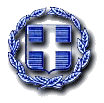 ΕΛΛΗΝΙΚΗ ΔΗΜΟΚΡΑΤΙΑ                           	 			Ζευγολατιό,  08  Δεκεμβρίου  2023ΝΟΜΟΣ ΚΟΡΙΝΘΙΑΣ			        	 			Αριθ. Πρωτ.:   9613ΔΗΜΟΣ ΒΕΛΟΥ- ΒΟΧΑΣ                   	ΔΗΜΟΤΙΚΟ ΣΥΜΒΟΥΛΙΟ		 Προς 								Τα μέλη του Δημοτικού Συμβουλίου 		Κοινοποίηση :Δήμαρχο Βέλου- Βόχας,κ. Αννίβα Παπακυριάκο								-     Προέδρους ΚοινοτήτωνΚαλείσθε σε τακτική συνεδρίαση του Δημοτικού Συμβουλίου, η οποία θα διεξαχθεί την 13η  Δεκεμβρίου του έτους 2023 ημέρα Τετάρτη  και ώρα 18.00 στην αίθουσα ΚΑΠΗ επί της οδού Νικηταρά στο Ζευγολατιό, σύμφωνα με τις διατάξεις του άρθρου 67 του Ν. 3852/2010 όπως αυτές τροποποιήθηκαν με το Ν. 4555/2018, για τη λήψη απόφασης επί των παρακάτω θεμάτων, τα οποία λόγω της σπουδαιότητάς τους για την εύρυθμη λειτουργία του Δήμου δεν εμπίπτουν στις απαγορεύσεις της παρ.5 του άρθρου 65 του Ν. 3852/2010 : Δ/ΝΣΗ ΟΙΚΟΝΟΜΙΚΩΝ :1.Τροποποίηση προϋπολογισμού  Δήμου Βέλου- Βόχας , οικον. έτους 2023 (13η) και κατανομή, στις Σχολικές  Επιτροπές του Δήμου.2. Έγκριση αμοιβής πληρεξούσιων δικηγόρων .3. Έγκριση έκθεσης εσόδων- εξόδων Γ΄ τριμήνου 2023, για την υλοποίηση του προϋπολογισμού έτους 2023.4. Περί μετάθεσης της συμβατικής προθεσμίας ολοκλήρωσης της σύμβασης που αφορά την παράδοση της «Προμήθειας και εγκατάστασης ψηφιακών υδρομετρητών και ολοκληρωμένου συστήματος τηλεμετρίας»Εισηγητής ο Αντιδήμαρχος κος Σδράλης ΜιχαήλΔ/ΝΣΗ ΤΕΧΝΙΚΩΝ ΥΠΗΡΕΣΙΩΝ : 5. Κατάρτιση Τεχνικού Προγράμματος Δήμου Βέλου- Βόχας έτους 2024 .6. Περί έγκρισης  παράτασης προθεσμίας εκτέλεσης του έργου: «Εγκατάσταση και λειτουργία συστήματος σηματοδότησης στον κόμβο της Π.Ε.Ο. Κορίνθου- Πατρών και των οδών Αγ. Γεωργίου, οδού Κολοκοτρώνη και Ν. Γκάτσου» (αρ. μελ. 16/2018). (Εισήγηση Δ/νσης Τεχν. Υπηρεσιών).7. Περί έγκρισης  παράτασης προθεσμίας εκτέλεσης και έγκριση ή μη της Ανακεφαλαιωτικής Έκθεσης 5ου τριμήνου του έργου: «Αποπεράτωση κτιρίου Δημοτικού Καταστήματος». (Εισήγηση Δ/νσης Τεχν. Υπηρεσιών).8. Περί έγκρισης  παράτασης προθεσμίας εκτέλεσης του έργου:  «Βελτίωση Αγροτικής Οδοποιίας Δήμου Βέλου- Βόχας»  (αρ. μελ. 1/2029) (Εισήγηση Δ/νσης Τεχν. Υπηρεσιών).9. Ανακεφαλαιωτική Έκθεση 5ου τριμήνου του έργου: «Εγκατάσταση συνθετικού τάπητα στίβου στο Αθλητικό Κέντρο Βέλου». (Εισήγηση Δ/νσης Τεχν. Υπηρεσιών).10.  Ανακεφαλαιωτική Έκθεση 6ου τριμήνου του έργου: «Εγκατάσταση συνθετικού τάπητα στίβου στο Αθλητικό Κέντρο Βέλου»(Εισήγηση Δ/νσης Τεχν. Υπηρεσιών).11. Περί έγκρισης εσόδου- εξόδου οχημάτων υφισταμένου Ελαιοτριβείου Τυποποιητηρίου, ιδιοκτησίας Γ.&Ν. ΛΥΚΑΡΓΥΡΗ Ο.Ε., επί επαρχιακής οδού Βραχατίου Νεμέας στην Κοινότητα Χαλκείου του Δήμου Βέλου- Βόχας12. Περί έγκρισης εσόδου- εξόδου οχημάτων της υφιστάμενης επιχείρησης ιδιοκτησίας ΑΦΟΙ ΣΤΑΜΠΕΔΑΚΗ Ο.Ε. επί της οδού Αγ. Γεωργίου στη Δ.Κ. Ζευγολατιού στο Δήμο Βέλου Βόχας.Εισηγητής ο Αντιδήμαρχος κος Σιάχος ΑνδρέαςΛΟΙΠΑ :13.  Έγκριση Πρακτικών της επιτροπής άρθρου 88 του ν.5019/2023 για την τοποθέτηση σε θέσεις, των πωλητών λαϊκής αγοράς Βέλου και Ζευγολατιού .14. Περί ακύρωσης της υπ’αριθ. 121/2023 Απόφασης Δημοτικού Συμβουλίου  και λήψη νέας απόφασης περί έγκρισης σχεδίου προγραμματικής σύμβασης μεταξύ της Περιφέρειας Πελοποννήσου, του Δημοτικού Λιμενικού Ταμείου Βόχας και του Δήμου Βέλου Βόχας για την εκπόνηση μελέτης :Επανακαθορισμού χερσαίας ζώνης λιμένα Βραχατίου ύψους 32.000 ευρώ και ορισμός ενός Δημοτικού Συμβούλου με τον αναπληρωτή του στην Επιτροπή παρακολούθησης του άρθρου 5 της σύμβασης.Εισηγητής ο Πρόεδρος κος Τριανταφύλλου Κωνσταντίνος                        O ΠΡΟΕΔΡΟΣ							 ΔΗΜΟΤΙΚΟΥ ΣΥΜΒΟΥΛΙΟΥ                       	                                                                         ΤΡΙΑΝΤΑΦΥΛΛΟΥ ΚΩΝΣΤΑΝΤΙΝΟΣ